郑州城市职业学院2021届未就业毕业生网络双选会邀请函 尊敬的用人单位：真诚感谢贵单位长期以来对我校毕业生的厚爱和对我校就业工作的关心和大力支持！按照国家及我省关于高校毕业生就业工作部署，结合本校招聘工作安排，全力保障用人单位招聘和毕业生求职的需求，进一步做好毕业生就业工作，现启动郑州城市职业学院2021届未就业毕业生网络双选会，诚挚邀请您来参加！具体事宜如下： 一、网络双选会报名时间：2021年7月8日－2021年8月29日二、网络双选会召开时间：2021年7月15日－2021年8月31日网络双选会平台：工作啦主    办    方：郑州城市职业学院承    办    方：工作啦三、网络双选会用人单位报名须知：（一）提前准备相关电子资料电子材料内容：注册单位信息（包括但不限于单位简介、需求专业、人数、岗位设置、薪金待遇以及具体联系方式等内容），三证合一社会统一信用代码、营业执照加盖红章照片、招聘人手持身份证照片。（二）网上报名1.未注册单位请访问我校就业信息网，点击【用人单位登录】，通过手机号注册登录，进入后按要求逐项准确填写单位信息，上传相关电子资质资料并进行双选会报名。2.已注册过的单位请直接登录后报名，本活动不收取任何费用。3.最新职位发布：发布在线职位，或者核对已经发布的在线职位是否有效，保证学生网络双选会投递简历的准确性和及时性。4.我校审核结果烦请及时登录就业网-【用人单位登录】-【我的双选会】查看，通过审核的用人单位，即视为加入本场网络双选会，我校毕业生可通过就业网本场双选会页面或移动端，进入网络会场，直接查看贵单位公司介绍和职位详情，有意向者会直接投递电子简历，烦请通过审核的用人单位，安排专人登录后台查看学生简历，并请及时回复学生。四、联系方式：联系人：陈老师 0371-69210027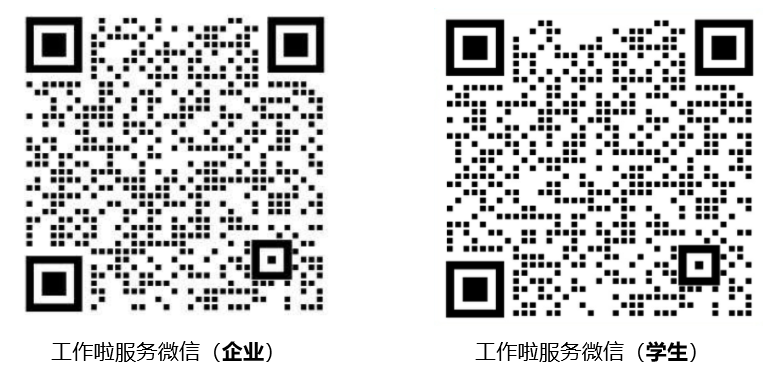 通信地址：河南省郑州市新密市溱水路618号毕业生扫描二维码登录直接参会：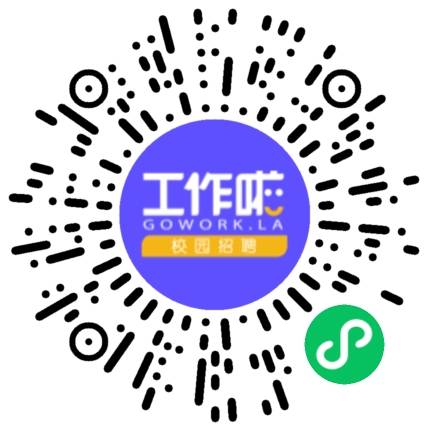 